Назив евиденције: Сертификати о безбедности индустријске железнице за превоз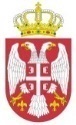 Република СрбијаДИРЕКЦИЈА ЗА ЖЕЛЕЗНИЦЕР. бр.Назив исправеНосилац исправеДатум издавањаРок важењаEIN1.